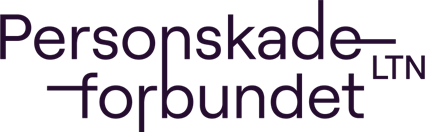 REVISORS BERETNINGVi har revidert regnskapet for Personskadeforbundet LTN ……………….lagfor regnskapsåret 2023.Bilagene er kontrollert.  Beholdninger i kasse og bank er i henhold til regnskapet, og balanseregnskapet er kontrollert og korrekt.Vi anbefaler årsmøtet å godkjenne årsregnskapet.     Sted/dato:	       ___________________________                   __________________________             Navn + signatur revisor                                        Navn + signatur revisor